VEČPOMENKE - ENAKOPISNICE1. Reši križanko.1. valj s stožičastimi oblikami za 
    tlačenje zemlje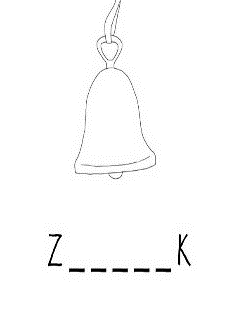 2. znanilec pomladi3. vrsta sladoleda4. računalniški pripomoček 
5. šahovska figura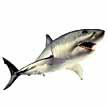 6. del pohištva7. ploščata morska riba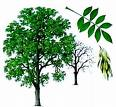 8. zemlja9. vrsta listavca10. del vodovodne napeljave11. zvit, prebrisan človek12. velika morska riba2. Navedene besede napiši na ustrezno mesto.list, pero, pika, kitaAli so te besede enopomenke ali večpomenke? Razloži!___________________________________________________________________3. Na vsako črto napiši eno od naštetih besed.zebra, miška, zmaj, pajekKatera beseda je predmet in žival?__________________________Katera beseda je žival in vozilo za odvažanje avtomobilov?____________________Katera beseda je hudobna žival iz pravljic in predmet?________________________Katera beseda je žival in prehod za pešce?_________________________________4. Naštej tri enopomenke in zapiši razlago. _________________________________________________________________________________________________________________________________________________________________________________________________________1E2N3A4K5O6P7I8S9N10I11C12Edel pticedel rastlineokroglo mesto na kožitkivo v telesuspleteni lasjepriprava za pisanjekos papirjaločilo